Management Support1.	Goedkeuring van de agenda De agenda wordt goedgekeurd. 2.	goedkeuring van het verslag van de vergadering van 12.04.2017Het verslag van de vergadering van 12 april 2017 wordt goedgekeurd. 3.	BEGROTING 2018 – BUDGET 2018	- investment fund: investments and financing	- consolidated budget and fees	- OPERATING FUNDHet FAGG stelt een nota voor betreffende het voorstel van begroting 2018. Het advies zal via schriftelijke procedure worden ingewonnen gelet op de strakke deadline voor het indienen van de begroting. 4.	Falsified medicines directive : kost van implementatie door het fagg voor de industrie / coût de l’implemantation par l’AFMPS pour l’industrie Een nota die uitgaat van Pharma.be, FeBelGen en Bachi wordt voorgesteld. Er wordt aan het FAGG gevraagd dat variaties die enkel als scope hebben om te voorzien in FMD-compliance en bij het FAGG worden ingediend tot en met 9 februari 2019, gratis zouden worden behandeld.Er zal intern worden overlegd waarna het standpunt van het FAGG zal worden meegedeeld. 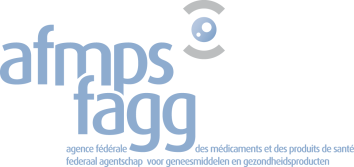 Federaal agentschap voor geneesmiddelen en gezondheidsproductenAgence fédérale des médicaments et des produits de santéEurostation II – Place Victor Hortaplein 40/401060 Brussel-BruxellesDOORZICHTIGHEIDSCOMITE 64 – NOTULEN  03.05.2017 – 8E363 – 10u